Консультация для педагогов на тему :Государственная  символика  России в ДОУ.                                (Как выполнить новые  требования Минпросвещения?)                                Присутствует : 15 педагогов.                                                   Методист   Чочиева   Р.Д.У подрастающего поколения наблюдается падение интереса и уважения к прошлому и настоящему России. Поэтому на современном этапе это тема  актуальна и большая  проблема нравственно–патриотического воспитания детей. Повестка первого педсовета нового учебного года – это включение в  работу с госсимволами – флагом, гербом и гимном. Эта тема стала самой актуальной в последние месяцы в связи с инициативами министра образования РФ С.С. Кравцова о патриотическом воспитании.У детских садов появились дополнительные задачи – организовать изучение государственных символов России, проводить церемонии поднятия флага и исполнения гимна.  Большинство образовательных организаций начнут такую работу с сентября.Суть: Минпросвещениярекомендует мероприятия по знакомству с государственными символами.Задача: включить тематические мероприятия в рабочую программу воспитания и календарный план.Изучение  Госсимволов.	За нарушение порядка официального использования Государственного флага, герба и гимна России, проверяющие наложат штраф по статье 17.10 КоАП: на должностное лицо в размере от 5 до 7 тыс. рублей; на образовательную организацию – от 100 до 150 тыс. рублей. Главная проблема в работе с государственными символами – нельзя просто повесить флаг и герб на здании детского сада. Так вы не выполните рекомендации Минпросвещения (письмо от 15.04.2022 № СК-295/06). Нужно организовать регламентированную процедуру поднятия флага, исполнения гимна и демонстрации герба России.В помощь образовательным организациям Минпросвещения утвердило Стандарт Церемонии поднятия (спуска) Государственного флага Российской Федерации (от 06.06.2022 № б/н). Церемонию поднятия флага проводить в осенне-зимний период в помещении, в весенне-летний – на открытой площадке.Организовать знакомство дошкольников с государственными символами можно в двух направлениях – через обустройство развивающей предметно-пространственной среды и проведение мероприятий (письмо Минпросвещения от 15.04.2022 № СК-295/06).Включить государственные символы необходимо в пространственную образовательную среду как детского сада в целом, так и в отдельном групповом пространстве. Их можно разместить в отдельном месте в каждой группе или в общем пространстве – например, в музыкальном (актовом) зале, или на специально отведенных информационных стендах. Так воспитанники смогут привыкнуть к новым объектам, и у них возникнет интерес к их назначению. Законом не предусмотрено строгих требований на этот счет. Минпросвещения дало общие рекомендации о том, что помещение должно быть достаточно освещено, а также соответствовать санитарным нормам. Флаг и герб размещают на такой высоте, чтобы и родители, и воспитанники могли разглядеть изображение. Мебель, цветы, шторы и другие предметы не должны закрывать обзор. Расстояние от зрителя до госсимвола должно составлять как минимум 1 метр. Самый удачный вариант размещения - на специально выделенном стенде. Желательно, чтобы он отдельно подсвечивался. В помещении, где будет вывешиваться или подниматься флаг, важно создать торжественную обстановку.Нормативных требований к хранению символики не предъявляют. Флаг и герб можно хранить вместе или в разных местах. Вводите тематические мероприятия в формах, доступных для дошкольников, в рамках всех образовательных областей: социально-коммуникативного, познавательного, речевого, художественно-эстетического и физического развития. Рассмотреть подробнее предлагаю в методических рекомендациях в Минпросвещения (письмо от 15.04.2022 № СК-295/06) Рекомендовано проводить минимум одно занятие в год, посвященное изучению государственных символов России.Обязательно следует включить тематические мероприятия в рабочую программу воспитания и календарный план воспитательной работы детского сада.Удобнее приурочить мероприятия к празднованию памятных дат страны и региона.Минпросвещения опубликовало Примерный календарный план воспитательной работы на 2022/23 учебный год. Добавили праздник и памятную дату, которые касаются госсимволов РФ: День государственного герба и День принятия Федеральных конституционных законов о госсимволах РФ.Изучение государственных символов.		Чтобы организовать изучение государственных символов России в ДОУ, понадобятся три документа:Это приказ об организации изучения госсимволов, положение об использовании государственных символов, приказ о введении традиции поднятия флага и исполнения гимна.Документ 1.Приказоб организации изучения госсимволов.В приказе об организации изучения государственных символов России укажите поручения для ответственных. Например, педагогам нужно проверить основные образовательные программы: есть ли в них мероприятия по изучению государственных символов. Если нет, нужно скорректировать ООП.Ещё подготовить список воспитанников и работников, которые будут поднимать, спускать и вносить Государственный флаг России на торжественных церемониях. Как определять таких работников и воспитанников, нужно прописать в регламенте церемонии. Разработать такой регламент также и  поручить  в приказе.Назначить ответственных работников,которые будут следить и проверятьразмещение  государственных символов России в детском саду. Их задача – выполнить требования федеральных конституционных законов (от 25.12.2000 № 1-ФКЗ и № 2-ФКЗ). Среди таких требований – правила расположения Государственного флага и герба России вместе с другими флагами и гербами. Быстро разобраться в них поможет таблица.Таблица. Правила размещения государственных символов России среди других флагов и гербов
Документ 2.Положение об использовании госсимволов.Чтобы установить правила применения флага, гимна, герба России в детском саду, обязательно  разработать отдельный локальный акт. Например, положение об использовании государственных символов. В нём необходимо описать требования к внешнему виду и порядку применения государственных символов России.К сведению:Дополнительно можно разработать регламенты поднятия и спуска, вноса и выноса флага. Оформите их приложением к положениюОписание государственных символов надо продублировать из федеральных конституционных законов о государственной символике. Так всем будет проще найти эталонное описание. Каждому государственному символу нужно посвятить отдельный раздел в положении.Раздел о флаге. В разделе о флаге России укажите, что его можно вывешивать на здании детского сада, поднимать или устанавливать во время массовых мероприятий. Опишите технические детали размещения флага. Например, размеры флагштока и самого флага, который используете в детском саду.Раздел о гимне. Перечислите случаи официального исполнения гимна России (Федеральный конституционный закон от 25.12.2000 № 3-ФКЗ). Например, исполнение гимна страны сопровождает поднятие флага. Гимн можно исполнять во время любых торжественных мероприятий. Закрепите правила, как нужно слушать гимн на территории детского сада. Например, официальное исполнение гимна России выслушивают стоя. Мужчины – без головных уборов. Если исполнение гимна сопровождается поднятием флага России, присутствующие поворачиваются лицом к флагу.Документ 3. Приказ о введении традиции поднятия флага и исполнения гимна.Минпросвещения рекомендует образовательным организациям проводить торжественную церемонию подъема и спуска Государственного флага (Методические рекомендации по использованию и включению в содержание процесса обучения и воспитания государственных символов Российской Федерации, письмо от 15.04.2022 № СК-295/06). Если в вашем детском саду приняли такую традицию, утвердите ее приказом.На заметку.В исключительных случаях Минпросвещенияразрешает привлекать к церемонии поднятия флага родителей.В приказе важно указать дату, с которой вводите традицию поднятия флага и исполнения гимна. Установите периодичность церемонии, например, школам рекомендовали проводить её каждую неделю. Определите, кто будет поднимать флаг и вносить его на торжественные мероприятия.В таблице -приложении к приказу – напишите фамилию, имя и отчество знаменосца. Назначьте ответственного за хранение Государственного флага России. Этот человек должен выдать флаг на церемонию и принять его после мероприятия.Другому ответственному поручите контролировать церемонию поднятия и спуска, вноса и выноса Государственного флага. Он должен проинформировать педагогов, детей и родителей об особенностях ритуала поднятия и спуска флага. Поручите контролировать состояние Государственного флага. Это нужно делать еженедельно. Результаты можно фиксировать в книге осмотра и выдачи флага. Риск реализации мероприятий  - реакция родителей. Ёсть родители, идеологически настроенные против патриотического воспитания и обучения. Объяснить им, что мероприятия по изучению госсимволов страны – это часть обучения. Оно должно содействовать взаимопониманию и сотрудничеству между людьми независимо от расовой, национальной, религиозной, социальной и иной принадлежности (ст. 12 Федерального закона от 29.12.2012 № 273-ФЗ). Родители могут ознакомиться с содержанием обучения, но не вправе указывать, как и чему обучать детей (ст. 44 Федерального закона от 29.12.2012 № 273-ФЗ). Нужно  повлиять на оппозиционных родителей , предложив  вместе с ребёнком поучаствовать в церемонии поднятия флага. Учитывая социально-экономическую обстановку в стране, перед педагогами и родителями стоит совсем непростая задача - сформировать у ребёнка уважительное отношение к современной государственной символике России. Необходимо подойти к решению этой проблемы очень осторожно и вдумчиво.Необходимо подчеркнуть, что понимание символических значений, нравственных смыслов, а тем более истории возникновения, становления и развития государственных символов России представляет определенную сложность для взрослого человека, не говоря уже о маленьком ребёнке.Содержаниеэлементарных исторических знаний должно быть доступно пониманию детей, но при этом иметь строго научную основу, что невероятно сложно. Успешность ознакомления детей дошкольного возраста с государственными символами России во многом зависит от согласованности действий всего педагогического коллектива ДОУ. Задачи формирования у дошкольников представлений о гербе, флаге и гимне нашей страны сложны, но их можно решать творчески и интересно.Поэтому чрезвычайно важна организация систематической методической работы в детском саду в этом направлении. Педагогам нужно овладеть и теоретическими знаниями, и методикой ознакомления детей дошкольного возраста с государственными символами России.Благодаря целенаправленной воспитательной работе, целому комплексу воздействий, педагог решает главную задачу – учит детей понимать идейный смысл государственных символов, подводит их к обобщению: люди, отдавая почести символам нашего государства, тем самым проявляют любовь и уважениек своей Родине.БылоСтало1.      Знакомство с госсимволикой в рамках тематических мероприятий, государственных праздников.2.      Вывешивание флага России на здании ДОО в честь государственных праздников.1.      Ввести традицию поднятия государственного флага и исполнения гимна.2.      Включить государственные символы России в пространственную образовательную среду детского сада.3.      Проводить тематические мероприятия в формах, доступных  для дошкольников.ПРАВИЛОПОЯСНЕНИЕ		ПОЯСНЕНИЕ		ПОЯСНЕНИЕ		1.      ОчерёдностьЕсли хотите разместить два флага, располагайте флаг России с левой стороны. Для гербов действует такое же правило.Если одновременно разместили нечетное количество флагов  или гербов, флаг и герб России должен быть в центре, а при размещении четного числа – левее центра.Если хотите разместить два флага, располагайте флаг России с левой стороны. Для гербов действует такое же правило.Если одновременно разместили нечетное количество флагов  или гербов, флаг и герб России должен быть в центре, а при размещении четного числа – левее центра.Если хотите разместить два флага, располагайте флаг России с левой стороны. Для гербов действует такое же правило.Если одновременно разместили нечетное количество флагов  или гербов, флаг и герб России должен быть в центре, а при размещении четного числа – левее центра.2.      Размер	Отношение ширины флага к его длине составляет 2:3. Эти параметры соблюдать обязательно.Размер других флагов не может превышать размер флага РоссииРазмер других гербов не может превышать размеры герба РоссииОтношение ширины флага к его длине составляет 2:3. Эти параметры соблюдать обязательно.Размер других флагов не может превышать размер флага РоссииРазмер других гербов не может превышать размеры герба РоссииОтношение ширины флага к его длине составляет 2:3. Эти параметры соблюдать обязательно.Размер других флагов не может превышать размер флага РоссииРазмер других гербов не может превышать размеры герба России3.      Высота	Флаг России должен быть поднят выше других флагов или быть на одном уровне.Также нельзя вешать региональный и муниципальный гербы выше государственного.Флаг России должен быть поднят выше других флагов или быть на одном уровне.Также нельзя вешать региональный и муниципальный гербы выше государственного.Флаг России должен быть поднят выше других флагов или быть на одном уровне.Также нельзя вешать региональный и муниципальный гербы выше государственного.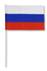 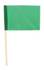 С левой стороны, если флага дваС левой стороны, если флага два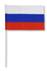 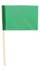 По центру, если флагов нечётное количество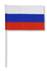 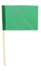 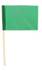 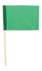 Левее центра, если флагов чётное количество